                                 Šachový oddíl TJ Žďár nad Sázavou z.s. pořádá z pověření KŠSV          35. ročník Vánočního turnaje „Memoriál Josefa Chalupy“  vyhlášený jako XV. ročník otevřeného krajského přeboru Vysočiny jednotlivců a družstev v bleskové hře  Termín:  pondělí 26. prosince 2016 Místo :   Hotel H Hajčman, Strojírenská,  Žďár nad Sázavou  (naproti Hypermarketu Albert)Účast :  všichni v termínu přihlášení zájemci a další pouze do naplnění kapacity hracího sálu !!! Přihlášky :   jmenovité - do 20.prosince 2016 nejlépe e-mailem nebo písemně i telefonicky na adresu:Ing.Vladislav Obůrka, Slavíčkova 12, 591 01 Žďár nad Sázavou, tel. 731621663e-mail :   oburkav@gmail.com	Přihláška musí obsahovat příjmení a jméno hráče, rok narození, ELO ČR, výk.třídu a oddíl.             V přihlášce uvést zda budete mít zájem o koupi oběda – Guláš, knedlík  60,- Kč. Ředitel přeboru:  	Vladislav ObůrkaZástupce ředitele: 	Luboš Petr Hlavní rozhodčí: 	Fišar Josef st. Startovné jednotl. –	přihlášeni v termínu:  	 dospělí 100,- Kč, do 18 let  50,- Kč 		po termínu (omezení kapacitou)dospělí 120,- Kč, do 18 let  70,- KčStartovné družstva – při prezentaci  100,- Kč / družstvoProgram : prezentace:   8:00 - 8:50 hod. (platba startovného při prezentaci) zahájení:     9:00 hod. 1.část:       9:15 – 11:30 hod.Přestávka-oběd(možnost v místní restauraci): 11:30 – 12:30 hod.2.část:      12:30 – 15:30 hod.vyhodnocení: 15:45 hod.							Materiál:  na každého lichého hráče je nutné přinést kompletní šachovou soupravu a funkční Digital.                šachové hodiny! Jinak pořadatelé nemohou zaručit přijetí do turnaje. Omezený počet                 hracího materiálu lze zapůjčit za poplatek po předchozí dohodě s pořadateli.Systém hry :   Švýcarský systém max.na 17 kol. Hodnocení: 1) stř.Bucholz 2) Bucholz 3) poč.výher4) progres . Pokud bude počet účastníků do 26, bude hrát každý s každým.4 čl.družstva  musí být nahlášena při prezentaci. Hodnocení : součet bodů a pom.hodnocení jednotl.Hraje se s dig.hod., dle pravidel FIDE pro bleskovou hru. Každý hráč má na partii 3 min.+2 sec./tahHodnocení a ceny: Vítěz kraje Vysočina v kat. mužů, žen a juniorů ( H18,20, D18,20 ) má přímý postup na mistrovství ČR konané v roce 2017.   1÷3. v pořadí jednotl. - peněžitá cena (  500, 300, 200 )  1.÷3. nejlepší registrovaný hráč kraje Vysočina - peněžitá cena ( 500, 300, 200 )   1.÷3. v pořadí družstev - peněžitá cena ( 600, 400, 200 )  Souběh cen je možný.  Od 4.místa jednotlivců věcné ceny pro 1/2 účastníků, min. dalších 15 hráčů v pořadí. Záruka cenového fondu při účasti minimálně 35 hráčů.Občerstvení : Při prezentaci je možnost zakoupit oběd za výhodnou cenu 60.-Kč Guláš s knedlíkem   Pořadatel hradí všem, kdo si zakoupí Guláš, zbytek skutečné ceny. Srdečně zveme k účasti všechny registrované i neregistrované hráče a příznivce šachu! Tuto akci podporuje město ŽĎÁR NAD SÁZAVOU               ing. Obůrka Vladislav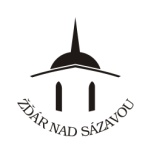 